Střední škola a vyšší odborná škola aplikované kybernetiky s.r.o. Výroční zpráva o činnosti školyškolní rok 2016/2017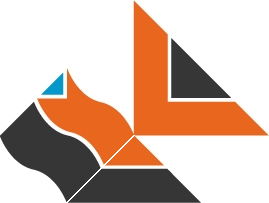 V Hradci Králové 12.10.2017							Ing. Jan Lang     ředitel školyVývoj školy od poslední výroční zprávyStřední škola a vyšší odborná škola aplikované kybernetiky s.r.o. pokračuje ve své vzdělávací činnosti ve všech oborech jako v předchozích letech. Škola ve své odborné činnosti a účastnila se řady mezinárodních a regionálních výstav, kde se prezentovala formou přednášek v oblasti hardwaru i softwaru a zároveň předváděla i metody výuky v různých oblastech výpočetní techniky a počítačové grafiky. Podruhé se účastnila i výstavy Gaudeamus v Brně a v Praze, kde prezentovala svoji VOŠ.Jako v minulém roce i letos se škola zařadila do prezentačních výstav, účastnila mezinárodní přehlídky animovaného filmu Anifilm 2017 v Třeboni, festivalu Jičín – Město pohádky. Na všech akcích učitelé a žáci školy vedli animační dílny pro malé i velké.Na informačním systému školy pokračovaly práce a bylo zprovozněno několik nových služeb pro učitele i žáky školy.  Zdokonalování IS umožňuje škole získat další zkušenosti v oblasti vývoje softwaru. Část dokumentace vedené školou se přesunula do elektronické formy. Škola provedla také významnou změnu v oblasti provozu počítačové sítě. Provoz vlastního e-mailového serveru se již stal vzhledem k šíři přicházejícího spamu neudržitelný. Škola využila nabídky firmy Google a převedla svůj e-mailový provoz pod servery Google. Vzhledem k možnostem, které Google poskytuje školám, nedošlo na první pohled pro veřejnost k žádným změnám v používání e-mailu. Odborní učitelé školy implementací příslušných služeb získali celou řadu zkušeností, které jsou schopni přenášet do výuky studentů a tím opět zvyšovat jejich odbornost.Škola provádí testy ECDL pro vlastní studenty, v malé míře i pro studenty ostatních škol a pro veřejnost. V oblasti práce s talentovanou mládeží došlo opět k obsazení soutěží v oblasti SOČ, počet prací  přihlášených do okresního kola se mírně snížil. Podobně jako v minulém roce tři práce postoupily do krajského kola, kde se velmi dobře umístily, do celostátního kola byly nominovány 2 práce. V řadě dalších soutěží škola dosáhla výborných výsledků na národní i mezinárodní úrovni. Na rozdíl od předchozího roku se podařilo zapojit do soutěží studenty grafických oborů a přineslo to dvě vítězství v celostátních kolech příslušných soutěží. Škola stále provozuje vlastní Domov mládeže s kapacitou 98 lůžek (některá však nebyla obsazena celý rok).Ve školním roce 2016/2017 odmaturovala jedna třída oboru Multimediální tvorba ŠVP Počítačová grafika a jedna třída oboru Informační technologie studující podle ŠVP Programování a ŠVP Počítačové sítě. Pokračovaly práce na novém ŠVP s pracovním názvem Energetika na střední škole. Pro vyšší odbornou školu byly dopracovány a předloženy dva nové obory s názvy Programování a Energetika. MŠMT tyto obory akreditovalo a zařadilo do sítě škol dne 30.8.2017. Krajský úřad dne 31.8.2017 stanovil počty studentů v akreditovaných oborech.Škola opakovaně vypsala na úřadu práce poptávku po kvalifikovaných zaměstnancích v oblasti multimédií a počítačových sítí. Nepřihlásil se žádný uchazeč. Rada školy schválila ve sledovaném období všechny dokumenty předložené ředitelem školy bez zásadních připomínek.  Ředitel školy po protestech některých žáků zrušil ke dni 31.8.2017 stipendijní řád a deklaroval východiska pro tvorbu nového stipendijního řádu školy. Zároveň byl deklarován nový způsob ukončování a vyhodnocování studentských projektů. Příslušné přepracované dokumenty budou předloženy ke schválení školské radě 12.10.2017.Základní charakteristika školy:Název a adresa školy	-	Střední škola a vyšší odborná škola aplikované kybernetiky, s.r.o.				Hradecká 1151				500 03 Hradec KrálovéIČO:			-	25261991IZO:			-	011021420Identifikátor zařízení	-	600 011 631Zřizovatelé		-	Ing. Jan Lang, Brožíkova 1685, Hradec Králové			-	Martina Langová, Brožíkova 1685, Hradec KrálovéZřizovací listina	-  Výpis z obchodního rejstříku ze dne 21.6.2013 - viz příloha č.1Zařazení do sítě škol  -   rozhodnutí MŠMT ze dne 22.4.2014 s účinností od 1.9.2014  - viz      příloha č. 2a-  výpis správní řízení č. 763/SM/2014-6 o stanovení počtu žáků v jednotlivých oborech vzdělávání – viz příloha  č. 2b-  rozhodnutí o stanovení počtu ze dne 20.5.2014 viz příloha č. 2c-  rozhodnutí MŠMT o akreditaci oborů VOŠ viz příloha č. 2d a 2e- rozhodnutí MŠMT ze dne 21.8.2017 s účinností od 1.9.2017  - viz      příloha č. 2f-  rozhodnutí o stanovení počtu ze dne 31.8.2017 viz příloha č. 2gAdresa pro dálkový přístup: - www.ssakhk.cz ; www.kyberna.czŠkolská rada:		Martina Langová 	 – za zřizovatele			Ing. Jiří Špičan 	 – za učitele školy			Bohumila Nováková   – za zákonné zástupce nezletilých žáků a zletilé žákyCharakteristika školy:	Škola si klade za cíl vychovávat technicky zaměřené odborníky s vyhraněným zájmem o informační technologie a informatiku, ale i umělecky zaměřené žáky v oblasti počítačové grafiky. V oboru Informační technologie (ŠVP Programování a ŠVP Počítačové sítě) se žáci učí nejen o počítačích, ale především o tom, jak používat počítače v praxi. Žáci navštěvují pravidelně největší výstavy a veletrhy s počítačovou tematikou. V praktických cvičeních žáci sami zajišťují budování počítačové sítě školy, domova mládeže, kde jsou ubytováni, i jiných škol či institucí. K praktickým činnostem žáků patří i stavba, údržba a opravy počítačů, jejich konfigurace a softwarová údržba.	V oboru Multimediální tvorba (ŠVP Počítačová grafika) je preferováno výtvarné cítění. Žáci se od ručních prací v prvních ročnících studia postupně dostávají až k počítačovému zpracování jak v 2D, tak i v 3D prostoru.  Za použití digitální techniky se zároveň učí i snímání a zpracování fotografií i videa. Ve spojení s počítačovými animacemi tak žáci získávají ucelený přehled i v oblasti multimédií.Důraz je kladen i na výuku anglického jazyka, kde jsou třídy rozděleny do skupin po cca 10 žácích. V ostatních předmětech jsou kladeny požadavky nejen na teoretické znalosti, ale především na jejich aplikaci v praxi.V neposlední řadě škola plní i úlohu výchovnou a tělovýchovnou, k čemuž přispívají především sportovní a turistické akce školy.Velká pozornost je věnována i studentským projektům, jejichž popis je zařazen do části Přehled a rozsah nadstandardní péče.Ve vyšším odborném školství pak škola staví svoji činnost na odborném vzdělávání studentů přicházejících z jiného typu škol. Pro vlastní absolventy pak nabízí jednak rozšíření vědomosti a dovedností, které studenti nabyli ve středoškolském vzdělávání a získání praktických zkušeností, kdy ve 3. ročníku studia studenti absolvují praxi v rozsahu téměř poloviny vzdělávacích hodin.Seznam dokumentů vedených školou:pedagogická dokumentace pro každý oborškolní řádpracovní řádpravidla pro hodnocení výsledků vzdělávánítřídní knihytřídní výkazymaturitní protokolystipendijní řádřády učebenvýkaz o studiu na vyšší odborné školeSystém řízení školy:školu řídí ředitel		- Ing. Jan Lang - statutární zástupce školyzástupce ředitele pro:ekonom. oblast a DM	- Martina Langová - statutární zástupce školypedagogickou oblast	- Mgr. Miroslav Tichý metodickou oblast a soutěže - Mgr. Richard Rejtharpředmětové komise:	- Mgr. Miroslav Tichý	– matematicko-fyzikální komise- Miloslav Penc		– komise výp. techniky- Ing. Roman Loskot, Ph.D.	– elektrotechnická komise- Mgr. Richard Rejthar	– komise ČJ, obč. nauka- Mgr. Igor Ročín		– tělovýchovná komise- Mgr. Pavel Trnka		– výtvarná komise- Mgr. Drahoslava Málková	– jazyková komise- Ing. Jan Lang 		– komise programování- Jaroslav Maťátko		– dílenská komisePřehled oborů vzdělávání zařazených v síti a vyučovaných v roce 2016/2017:Název oboru				kód oboruSŠ:Informační technologie 	-	18 – 20 M / 01ŠVP: ProgramováníŠVP: Počítačové sítěMultimediální tvorba		-	82 -  41 – M / 17ŠVP: Počítačová grafikaVOŠ:Počítačová umění a design	-	82 – 43 – N / 08 Seznam třídtřída			obor (ŠVP)	     		počet žáků		třídní učitel(ka)SŠ:Třída	G1	-	Počítačová grafika		9		Mgr. Drahoslava MálkováTřída	T1	-	Programování			19		Ing. Josef ZelbaTřída 	G2	-	Počítačová grafika		21		Mgr. Renata JarošováTřída 	T2	-	Programování, Počítačové sítě	19		Ing. Milan HloušekTřída 	G3	-	Počítačová grafika 		21		Mgr. Ilona MayerováTřída 	T3	-	 Programování			19		Mgr. Zlata KarpíškováTřída 	I3	-	Programování, Počítačové sítě	17		Miloslav PencTřída	G4	-	Počítačová grafika		20		Ing. Jiří PeteraTřída 	T4	-	Programování, Počítačové sítě	21		Ing. Roman Loskot, Ph.D.VOŠ:Třída X1	-	Počítačová umění a design	7		Mgr. MgA. Pavel TrnkaTřída X2	-	Počítačová umění a design	7		Mgr. MgA. Pavel TrnkaTřída X3	-	Počítačová umění a design	6		Mgr. MgA. Pavel TrnkaPřehled a rozsah nadstandardní péče:Škola je zaměřena na práci s moderními počítačovými technologiemi. Škola využívá nejmodernější hardware a programové vybavení ve výuce.  Od prosince 1996 je ve škole používáno připojení na globální síť Internet pomocí pevné linky, rychlost připojení je v tomto školním roce 1 Gbps. Škola má vlastní zaregistrovanou doménu, provozuje vlastní www server a mailserver.  Toto připojení v převážné míře využívají žáci školy; každý žák školy má svoji e-mailovou schránku. Žáci mají možnost vytvořit si svoje www stánky na serveru školy.Počítače ve škole mohou žáci využívat i mimo výuku do večerních hodin. S nadanými žáky je prováděna výuka formou studentských projektů, zájmových kroužků nebo konzultací. 	Třetí a čtvrté ročníky oboru Informační technologie navštívily Mezinárodní strojírenský veletrh v Brně. Druhé a třetí ročníky oboru Informační technologie navštívily výstavu AMPER v Brně. 	Žáci školy často navštěvují muzea, divadla a galerie v Hradci Králové, Praze i jiných městech. Škola provozuje vlastní Muzeum výpočetní techniky (v omezené míře).	V oblasti sportovně - výchovné činnosti škola kromě turnajů ve volejbale, stolním tenise a nohejbale uspořádala i zimní výcvikový kurz v Krkonoších a Jeseníkách a letní turistickou akci.Ve škole pokračuje v činnosti studijní oddělení, kde mají studenti volně k dispozici černobílou síťovou multifunkční tiskárnu a barevnou síťovou multifunkční tiskárnu.Škola vypsala v rámci rozvoje projektového vyučování 63 témat studentských projektů. Řešeno bylo 35 projektů a studenti z 15 projektů zapracovali a předváděli na studentské konferenci k projektům výstupy své práce. Byla nově navázána spolupráce s firmou ČEZ a.s. Studenti si vybrali a realizovali celkem 2 projekty. Hodnocení projektů proběhlo jak z řad studentů, tak i z řad učitelů školy a také na úrovni zřizovatele školy. Tradičně byl realizován studentský „Help Desk“, kde žáci vyšších ročníků pomáhají řešit problematické situace v oblasti používání výpočetní techniky svým spolužákům, případně i učitelům školy, jedná se o běžně využívanou službu.Rámcový popis personálního zabezpečení činnosti školy	Personální zabezpečení školy je na dobré úrovni. Přispívá k tomu velmi nízká fluktuace zaměstnanců školy. Dále pak vysoká odborná úroveň jak učitelů odborných předmětů, tak i učitelů všeobecně vzdělávacích předmětů a dále i skutečnost dalšího vzdělávání zaměstnanců školy jak formou odborných kurzů, tak i formou dlouhodobé přípravy v rámci doktorského studia. I když z hlediska zákona o pedagogických pracovnících nemají všichni učitelé požadovanou kvalifikaci, je i výuka těchto učitelů na vysoké úrovni jak po odborné stránce, tak i po stránce pedagogické. Škola vyhledávala za nekvalifikované pedagogy adekvátní náhradu, bohužel však i přes některé přísliby nebyl nalezen nikdo, kdo by nekvalifikované učitele mohl plně nahradit.	Pedagogický sbor čítá celkem 28 učitelů, z toho 19 mužů, dále škola má 3 vychovatele a 5 nepedagogických pracovníků. Prevenci sociálně patologických jevů zajišťuje výchovný poradce na plný úvazek.	Řada učitelů má těsný kontakt s firemní sférou a udržuje se tak na vysoké odborné úrovni, další část učitelů učí zároveň i na vysokých školách a udržuje si tak dobrý přehled o požadavcích na naše absolventy školy, kteří pokračují vysokoškolským studiem.	. Významné akce pořádané školou:Škola se zúčastnila Mezinárodního filmového festivalu animovaných filmů Anifilm 2017 Třeboň, 26. ročníku festivalu Jičín – Město pohádky a nezávislého filmu CinemaOpen, na těchto akcích naši vyučující a žáci vedli workshopy tvorby animovaného filmu pro žáky středních a základních škol i návštěvníky festivalů. Zároveň zde probíhaly prezentace výtvarných i filmových prací žáků naší školy. Škola zde předváděla nové technologie tvorby animovaných filmů s 3D projekcí. Z menších regionálních výstav se škola prezentovala v Pardubicích, Hradci Králové, Kolíně, Rychnově nad Kněžnou, Náchodě, Liberci, Havlíčkově Brodě, Jihlavě, Chrudimi, Jičíně, Trutnově a Žďáru nad Sázavou. Žáci školy se účastnili sportovních akcí pořádaných ostatními školami a odborných akcí pořádaných Domem dětí a mládeže v Hradci Králové. Přehled kulturních a sportovních akcí ve školním roce 2016-2017ZÁŘÍ5. – 9.  	grafické třídy		Kurz malby v exteriéru; Čihalka, Olešnice v Orl. horách6.		technické třídy	Malá vodní elektrárna Hučák7.		technické třídy	Hvězdárna a planetárium Hradec Králové8.		T3; I3			Foxconn Pardubice - exkurzeŘÍJEN5.		I3; T3; T4		Mezinárodní strojírenský veletrh BrnoLISTOPAD3.		výběr			Gaudeamus Brno3. – 5. 		výběr			Bio Centrál – filmový festival CinemaOpen10.		G4, T4			UHK – besedaPROSINEC7.		grafické třídy		beseda – animace 13.		T4			Škoda auto Mladá Boleslav - exkurze15.		T4			Foxconn Kutná Hora – exkurze19.		T1; G1; G2; G3	Hvězdárna a planetárium Hradec Králové20.		výběr			Řezno – exkurze21.		G4; T4			Klicperovo divadlo HK – Richard III.LEDEN2. – 7.		T2; I3			Lyžařský kurz – Rokytnice nad Jizerou14. – 21.	G3			Lyžařský kurz – Rokytnice nad JizerouÚNOR9. 		VOŠ			Galerie moderního umění Hradec Králové12. – 25.	výběr			SOŠ informačných technológií Banská Bystrica18. – 25.	T3			Lyžařský kurz – Janské Lázně23.					Maturitní ples25.2. – 3.3.	G1; T1; G2		Lyžařský kurz – Pec pod SněžkouBŘEZEN16. – 17. 	výběr			Amavet Pardubice – soutěž 16. 		T2; G2			Klicperovo divadlo HK – Kati16. 		T1; G1			Klicperovo divadlo HK – Romeo a Julie21.		T2			Ampér – Brno, veletrh24. – 25. 	výběr			Cisco – soutěž (škola spoluorganizátor)29.		G3; I3; T3		Beseda o médiích – Václav MoravecDUBEN26. – 28. 	výběr			Amavet Praha – soutěžKVĚTEN2. – 7.		výběr			Anifilm Třeboň – přehlídka 2.		VOŠ			zvukové studio SOUND ART – exkurze16.		G3			Labyrint Divadla Drak19.		G1; G2		Galerie moderního umění Hradec Králové8. – 12. 	výběr			Náchodská Prima sezónaČERVEN2.		G3; I3; T3		Klicperovo divadlo HK – Netopýr7.		výběr			StreTech 2017 – konference – ČVUT Praha21.		celá škola		BioCentrál – Deník strojvůdce22.		celá škola		Prezentace projektů za školní rok23. 		celá škola		Sportovní den26. – 29. 	celá škola		Sportovně-turistická akceVzdělávání učitelů:Vzdělávání učitelů probíhalo průběžně během celého školního roku. V některých oblastech se jednalo o sebevzdělávání s přispěním internetových zdrojů, v jiných oblastech bylo využíváno vzdělávání prostřednictvím kurzů, workshopů a seminářů. Jejich přehled je v následující tabulce. Účast na konferencích a semináříchAktivní účast na konferencích a semináříchNa některé konference byli naši učitelé zváni jako přednášející, na jedné mezinárodní konferenci měli svůj příspěvek i studenti školy. Škola organizovala semináře v rámci zkoušek profesní kvalifikace na téma hybridní fotovoltaické systémy a podílela se na organizaci školení a soutěží v oblasti počítačových sítí se společností I-COM-UNITY z.s.Údaje o přijímacím řízení:Obor Multimediální tvorba: pro školní rok 2017/2018 bylo organizováno přijímací řízení dne 2. ledna a  3. ledna 2017,  další kola probíhala v případě přihlášených uchazečů vždy v pátek  až do 31.8.2017.Obor Informační technologie: Jednotné přijímací zkoušky se konaly podle stanoveného harmonogramu, uchazeči byli přijati na základě svého prospěchu na základní škole a výsledků přijímací zkoušky. Počty  žáků v prvním ročníku (kteří ke studiu nastoupili k 1.9.2017) po uzavření všech kol:Multimediální tvorba:		G1 – 15 žákůInformační technologie: 	T1 – 29 žákůNa obor VOŠ Počítačová umění a design bylo organizováno přijímací řízení dne 2. června 2017, druhé kolo bylo organizováno 23. června 2017. Ke studiu na VOŠ nastoupilo 6 studentů.				Kritéria přijímacího řízení pro školní rok 2017/2018 v oboru Multimediální tvorba Uchazeči o přijetí na obor s talentovou zkouškou nekonají jednotnou přijímací zkoušku v dubnu 2017. Talentová zkouška: (doba trvání cca  2 hodiny)a) Talentová zkouška konaná ručně – kresba nebo malba provedená na zadané téma nebo podle zadané předlohy libovolnou technikou. Kreslící potřeby si student přinese vlastní, papíry dodá školaSoučástí je zhotovení návrhu (skica, náčrt) případně varianty návrhuProvedení vlastní práceb) Talentová zkouška na počítači – uchazeč si doveze do školy vlastní počítač s vlastním softwarem – výtvarná práce je provedena na zadané témaSoučástí práce jsou případné návrhy prováděné rukouPráce se odevzdává ve formě datového souboru (USB rozhraní počítače nebo CD-RW)Výsledek práce musí být převeden do tisknutelného formátu (jpg, tiff, gif, ….)V případě animací je práce odevzdána pouze jako datový soubor (avi, mpeg, ….)c) Kritéria hodnocení: nápaditost, zvládnutí výtvarné techniky, kompozice, barevná skladba, atd.d) Hodnocení talentové zkoušky je komisionální v rozsahu 0 – 40 bodů.Hodnocení výsledků ze základní školy:Hodnotí se dosažené výsledky z posledních 2 ročníků (7. a 8. třída), ve kterých uchazeč splnil nebo plní povinnou školní docházku, nebo z odpovídajících ročníků základní školy i po splnění povinné školní docházky.Kritérium je průměrný prospěch s přihlédnutím k předmětům ČJ, DEJ, Výtvarná výchova.Hodnocení je bodové a přepočítává se z průměrného prospěchu v každém pololetí a může být v rozsahu -35 až 30 bodů. Podle vzorce: 50 – 4*(2*průměri + známka ČJLi + známka DEJi + známka výtv.výchi ) kde i představuje jedno ze 4 hodnocených vysvědčení (7.tř. pol., 7.tř. výroční, 8.tř. pol. , 8.tř. výroční)Domácí práce:Předpokladem je, že student předloží svoje vlastní práce (maximální počet je 10), které vytvořil doma, v základní škole případně i v základní umělecké škole.Domácí práce vytvořené počítačem budou předloženy v tištěné podobě, v případě animací nebo www stránek budou předloženy na CD ve vhodném formátu ( videa bez použití kodeků).Kritéria – jako u talentové zkoušky a dále se přihlíží k pracnosti.Hodnocení prací je komisionální v rozsahu 0 – 10 bodů.Pohovor:Pohovor má za cíl zjistit další skutečnosti, které osvědčující vhodné schopnosti, vědomosti a zájmy uchazeče pro studium zvoleného oboru. Je veden na tato témata: dosud používané programové vybavení, počítače, vývoj techniky, oblasti zájmu studenta, atd.V rámci pohovoru student předkládá doklady o účasti a dosažených výsledcích v soutěžích nebo přehlídkách či výstaváchKritéria: vystupování studenta, odborné znalosti, všeobecný přehled,Hodnocení pohovoru je komisionální v rozsahu 0 – 25 bodů.Pro úspěšné složení zkoušky je třeba dosáhnout alespoň 10 bodů v talentové zkoušce a hodnocení domácích prací.Kritéria pro přijímací řízení v RVP - Informační technologie pro školní rok 2017/2018Hodnocení vysvědčení z předchozího vzděláváníHodnotí se dosažené výsledky z posledních 2 ročníků, ve kterých uchazeč splnil nebo plní povinnou školní docházku, nebo z odpovídajících ročníků základní školy i po splnění povinné školní docházky.Kritérium je průměrný prospěch s přihlédnutím k předmětům matematika, fyzika.Hodnocení je bodové a přepočítává se z průměrného prospěchu v každém pololetí a může dosáhnout maximálně 20 bodů.Vzorec hodnocení: 32 – 3 * (2 * průměr + známka MAT + známka FYZ) Přijímací zkouška je stanovena vyhláškou č. 353/2016 Sb. Student obdrží pozvánku ke zkoušce.Rozsah započítávaného bodové hodnocení přijímací zkoušky:Matematika 0 - 50 bodů.Český jazyk a literatura 0 - 20 bodů.Další skutečnosti, které osvědčují vhodné schopnosti, vědomosti a zájmy uchazeče:   Uchazeč zašle škole kopie dokladů o účasti a dosažených výsledcích v soutěžích nebo přehlídkách či výstavách.  Bodové hodnocení doložených skutečností stanoví ředitel školy. (0 - 5 bodů).Pokud žák absolvoval úspěšně v předchozím vzdělávání jiný stupeň školy než ZŠ, může ředitel zohlednit tuto skutečnost dalšími body v rozsahu 0 – 5 bodů.Maximální možný bodový zisk je 100 bodů.Minimální počet bodů pro přijetí ke studiu v tomto přijímacím řízení není stanoven.Údaje o výsledcích vzdělávání:Maturitní zkouškyMaturitní zkoušky se ve školním roce 2016-2017 konaly ve třídách G4 a T4.Ve třídě G4 dokončilo 4. ročník v řádném termínu 19 žáků, 16 žáků prospělo u maturitní zkoušky, z toho pět žáků získalo vyznamenání. Tři žáci u maturitní zkoušky neprospěli, jeden úspěšně odmaturoval v září. Ve třídě T4 dokončilo 4. ročník v řádném termínu 20 žáků. U maturity prospělo 17 žáků, jeden z nich prospěl s vyznamenáním. Tři žáci u maturitní zkoušky neprospěli, dva z nich v září úspěšně odmaturovali. AbsolutoriaVe školním roce 2016 – 2017 se k absolutoriu přihlásili tři studenti, z toho úspěšně vykonali absolutorium dva studenti.Tabulka výsledků vzděláváníV tabulce jsou uvedeny počty žáků s vyznamenáním (V), počty žáků, kteří prospěli (P) a počty žáků, kteří neprospěli (N) a konali opravnou zkoušku. Stavy uvedené v tabulce za první pololetí jsou k 31. lednu, ve druhém pololetí je stav po konání opravných zkoušek.Výsledky společné části maturitní zkouškyU společné části maturitní zkoušky ve školním roce 2016/2017 neuspěli 4 žáci v jarním termínu, 3 žáci zkoušku úspěšně zvládli v podzimním termínu. Ze žáků, kteří byli přihlášeni ke zkoušce v podzimním termínu u společné části maturitní zkoušky, neuspěli čtyři. Výsledné přehledy jsou v přílohách č 3, 3a až 3g.Výsledky vzdělávání na VOŠVzdělávání probíhalo ve třech třídách studia vyšší odborné školy.Ve třídě X1 studovalo na začátku sledovaného období 7 studentů, na konci 6 studentů.Ve třídě X2 studovalo na začátku sledovaného období 7 studentů, na konci 6 studentů. Ve třídě X3 studovalo na začátku sledovaného období 6 studentů, na konci 7 studentů. Studenti ve sledovaném období splnili předepsaný počet kreditů.Přehled výsledků soutěží ve školním roce 2016/2017  SOČNa rozdíl od předchozího roku se naši žáci opět probojovali do celostátního kola SOČ.Přehled výsledků soutěží ve školním roce 2016/2017 bez SOČÚdaje o prevenci sociálně patologických jevů:Ve školním roce 2016/2017 byl na škole vytvořen a realizován „Minimální program primární prevence sociálně patologických jevů pro školní rok  2016/2017“.Škola implementovala dvě varianty krizového plánu. Jedna varianta je v souladu s příslušnou vyhláškou MŠMT. Druhá varianta se opírá o vlastní hodnocení rizik, které s největší pravděpodobností přichází do úvahy vzhledem ke geografickému a urbanistickému umístění budovy školy a vzhledem k velikosti sídla školy. Bylo identifikováno několik rizikových oblastí, které se průběžně řeší s příslušnými odpovědnými orgány. Zveřejnění bližších informací není žádoucí a je k dispozici pouze příslušným kontrolním orgánům.	Ve škole byla provozována informační tabule ŠIK, která má za jeden z cílů informovat a pomáhat v prevenci sociálně patologických jevů.      	 Zaměstnanec konající ve škole poradenskou činnost je absolventem pětiletého výcviku v psychodynamicky a hlubinně orientované psychoterapii s arteterapeutickým zaměřením a dále se vzdělává také v oblasti artefiletiky. Zajišťoval také krizovou intervenci, zaměřoval se na poruchy chování a učení, výukové obtíže, na školní selhávání a přispíval významnou měrou k prevenci sociopatologických jevů. V souladu s metodickým pokynem Ministerstva školství, mládeže a tělovýchovy ČR, zahrnuje prevence sociálně patologických jevů u dětí a mládeže v naší škole tyto oblasti:Návykové látkyRizikové chování v dopravěPoruchy přijmu potravyAlkoholSyndrom CANŠkolní šikanováníKyberšikanaHomofobieExtremismus, rasismus, xenofobie, antisemitismusVandalismusZáškoláctvíKrádežeTabákKrizové situace spojené s násilímNetolismusSebepoškozováníHazardní hryV souladu se zaváděním metodického pokynu MŠMT, proběhla na Střední škole a vyšší odborné škole konference pedagogů, kde bylo vytipováno několik oblastí, ve kterých spatřují pedagogové školy největší rizika: Návykové látky, alkohol, tabák, kyberšikana, extremismus, rasismus, xenofobie, antisemitismus, záškoláctví, netolismus.Zařazení témat prevence sociálně patologických jevů do výuky občanské nauky:            Tematické okruhy v tomto předmětu jsou příležitostí pro vyučujícího nebo lektora, aby mohl žáky studenty vést k samostatnému a zodpovědnému výběru hodnotových orientací a postojů v přípravě na soukromý a občanský život v demokratické společnosti. Jsou to například: člověk v lidském společenství,základy společenského chování,základy estetiky,občan a demokracie,základy teorie státu a práva,základy ekologie,základy psychologie,filozofické a etické otázky v životě člověka.Odborná literatura dostupná ve škole:        V knihovně u psycho-sociálního a studijního poradce jsou pedagogům a studentům k dispozici tituly s tematikou sociálně patologických jevů a dalšími tématy z psychologické a sociální praxe:  David Fontana:  Psychologie ve školní praxi, Praha 2003, Portál s.r.o.D. Greenberger, Ch. A. Padesky: Na emoce s rozumem, Praha 2003, Portál s.r.o.O. Matoušek, A. Kroftová: Mládež a delikvence, Praha 2003, Portál s.r.o.Varena Kast: Otcové – dcery, matky – synové, Praha 2004, Portál s.r.oJosef  Vondrka: Smrt jménem závislost, Praha 2004, Portál s.r.o.Karel Nešpor: Návykové chování a závislost, Praha 2000, Portál s.r.o.Tatjana Šišková: Výchova k toleranci a proti rasismu, Praha 1998, Portál s.r.o.Michal Kolář: Bolest šikanování, Praha 2001, Portál s.r.o.M. T. Auger, Ch. Boucharlrt: Učitel a problémový žák, Praha 2005, Portál s.r.o  a další.Zpráva o hospodaření 2016:V souladu se zák. 561/2004 Sb. je vypracována tato zpráva o hospodaření za kalendářní rok 2016.Celková bilance školy  (všechny údaje jsou v  Kč)Přehled příjmů a výdajů školy:Příjmy celkem				- 26 221 508,-  	Státní dotace vých-vzd.	- 15 117 074,-	Dotace ostatní   		-  1 178 160,-	Dotace ESF			-	      0,-	Školné 				-  8 059 053,-	Školské služby			-  1 543 257,-Jiné příjmy			-    323 826,-Výdaje celkem				- 26 038 587,-Provozní výdaje:	Mzdy a OON			- 11 923 804,-	Zákonné odvody			-  3 976 026,-	Sociální výdaje		-    813 060,-	Učebnice a odb. lit.	-    265 877,-	Učební pomůcky			-    154 130,-	Ostatní mater. náklady	-    442 098,-	Opravy a udržování		-    185 748,-	Nájemné včetně služeb	-  6 118 161,-	Komunikační služby		-    287 435,-	Náklady na školní akce	-    758 237,-	Vzdělávání pedagogů		-     51 007,-	Cestovné				-	143 522,-	Ostatní služby			-    828 471,-	Drobný software		-	 67 894,-	Ostatní náklady		-	 23 117,-Odpisy majetku				-	180 825,-Hospodářský výsledek		-      1 958,-Stav fondu rozvoje školy  	-  3 943 068,-Čerpání státní dotace:Přehled příjmů a výdajů školy ve školním roce 2016/2017:Příjmy celkem Poskytnutá dotace vých-vzd.	- 14 002 927,-Výdaje celkem				- 14 002 927,-	Mzdové náklady 		-  9 335 742,-	Zákonné odvody			-  3 167 634,-	Učebnice a uč. pomůcky 	-      2 700,-	Softwarové vybavení 	-      2 700,-IT vybavení		 	-     27 000,-	Nájemné				-  1 467 151,-Příjmy program EXCELENCE Poskytnutá dotace 			-      44 988,-Výdaje program EXCELENCE			Mzdové náklady 		-      44 988,-Údaje o výsledcích kontrol a inspekcí: Ve školním roce 20116/2017 proběhla ve škole kontrola VZP a.s. byl zjištěn nedoplatek pojistného ve výši 27,- Kč. Dlužné pojistné bylo doplaceno. Viz příloha č.4Údaje o zapojení školy do rozvojových programů a mezinárodních programů:	Škola je více než 10 let zapojena do programu CISCO Networking Academy programu, kde pro Českou republiku zastřešuje kurzy IT Essentials. V rámci tohoto programu každoročně školí instruktory ze středních a vysokých škol. Pokračuje zapojení do projektu Recyklohraní týkajícího se organizovaného sběru elektroodpadu a souvisejících surovin.Údaje o zapojení školy do dalšího vzdělávání v rámci celoživotního učení:Škola připravila a ve školním roce podala žádost na MŠMT o akreditaci 26 vzdělávacích akcí v rámci DVPP. MŠMT akreditovalo dosud 17 akcí a na akreditaci dalších 4 akcí podalo výzvu k doplnění dokumentace. Údaje o předložených a školou realizovaných projektech financovaných z cizích zdrojů:Semináře „Hybridní fotovoltaické systémy“Škola uskutečnila 5 seminářů v délce 6 hodin na téma Hybridní fotovoltaické systémy.Celkem se seminářů zúčastnilo 38 účastníků. Seminářů se účastnili jako přednášející i pracovníci SFŽP a odborných firem.Profesní kvalifikaceŠkola uskutečnila zkoušky profesní kvalifikace 26-014-H „Elektromontér fotovoltaických systémů“ ve čtrnácti zkušebních termínech. Úspěšně zkoušku složilo 38 účastníků, kterým bylo vydáno osvědčení o profesní kvalifikaci.Údaje o spolupráci s odborovými organizacemi, organizacemi zaměstnavatelů a dalšími partnery při plnění úkolů ve vzdělávání:Škola ve sledovaném období nespolupracuje se žádnou odborovou organizací ani organizacemi zaměstnavatelů.Přílohy jsou k nahlédnutí v kanceláři školy.Název akceOrganizátorŠablony pro SŠ a VOŠKÚ Královéhradeckého krajePráce s chybou v českém jazyceDescartesKritická bilance polistopadové literaturyDescartesReklama ve výuceDescartesCentrální hodnotitel písemných prací z českého jazykaCERMATKuželosečky zdánlivě nestředoškolskyDescartesXIII. seminář z historie matematiky pro vyučující na středních školách UK matematicko - fyzikální fakulta Řídící systémy TECOMATTECO a. s.Neobávejte se NC programovánítechnology-support s. r. o.Problematika spínání různých typů zátěžíOEZ Školení revizních techniků E4A  PŠIS Nymburk Konzultační semináře pro hodnotitele ústní zkoušky MZ z českého jazyka a literaturyNIDVKonzultační semináře pro hodnotitele ústní zkoušky z cizích jazykůNIDVKonzultační semináře pro předsedy zkušebních maturitních komisíNIDVKonzultační semináře pro školní maturitní komisařeNIDVZadavatel maturitní zkouškyNIDVZadavatel maturitní zkoušky pro žáky s PUPNIDVTělo Praha 2016FTVS UK PrahaSetkání učitelů matematiky všech typů a stupňů školJČMF Plzeň + FAV ZČUCisco Connect - konferenceCisco Systems s.r.o.Školení BOZPSŠ a VOŠ aplikované kybernetiky s.r.o.Název akceOrganizátorHybridní fotovoltaické systémySŠ a VOŠ aplikované kybernetiky s.r.o.Konference: Práce 4.0 - Robot vs. člověkEcomonia a.s.Elektronický podpis a šifrování datKÚ Královéhradeckého krajeDigitální technologie ve stavebnictvíKÚ Královéhradeckého krajeWorkshop - animační dílnaJičín - Město pohádky Workshop - animační dílnaAnifilm TřeboňŠkolení lektorů Cisco Networking Academy program - IT EssentialsI-COM-UNITY z.s., SŠ a VOŠ aplikované kybernetiky s.r.o.Konference Nekonvenční zdroje elektrické energie - 4 příspěvkyVUT Brno, FELKonference Solární asociace - Bepečnost práce s akumulátorySolární asociaceNetworking Academy Games 2017I-COM-UNITY z.s., SŠ a VOŠ aplikované kybernetiky s.r.o.ASC/ITC seminář - Cisco Networking Academy programI-COM-UNITY z.s.2016početpočet1. pololetí1. pololetí1. pololetí1. pololetí2. pololetí2. pololetí2. pololetí2. pololetí2017zač.konecVPNnekl.VPNnekl.G19916021800T120192801011602G22021482641610T219194140141500G32121752781120I31717353641300T319198100191000G420202130511801T421212161321801Okresní kolo SOČ 2016/2017Okresní kolo SOČ 2016/2017Okresní kolo SOČ 2016/2017Okresní kolo SOČ 2016/2017Okresní kolo SOČ 2016/2017Okresní kolo SOČ 2016/2017JménoPříjmeníTřídaPrácekategorieUmístěníMarek HakenT4Monitorování budovy10 - elektrotechnika2.VojtěchVeberT4Štěpán VítečekT4PetrLhotskýT3Easy Learning12 - učební pomůcky1.Damián HajdukT2AdamBaničevičT2DavidPodzimekT3NetKeeper18 - informatika1.JakubLevýT4Krajské kolo SOČ 2016/2017Krajské kolo SOČ 2016/2017Krajské kolo SOČ 2016/2017Krajské kolo SOČ 2016/2017Krajské kolo SOČ 2016/2017Krajské kolo SOČ 2016/2017JménoPříjmeníTřídaPrácekategorieUmístěníMarek HakenT4Monitorování budovy10 - elektrotechnika1.VojtěchVeberT4Štěpán VítečekT4PetrLhotskýT3Easy Learning12 - učební pomůcky1.Damián HajdukT2AdamBaničevičT2DavidPodzimekT3NetKeeper18 - informatika3.JakubLevýT4Celostátní kolo SOČ 2016/2017Celostátní kolo SOČ 2016/2017Celostátní kolo SOČ 2016/2017Celostátní kolo SOČ 2016/2017Celostátní kolo SOČ 2016/2017Celostátní kolo SOČ 2016/2017JménoPříjmeníTřídaPrácekategorieUmístěníMarek HakenT4Monitorování budovy10 - elektrotechnika11.VojtěchVeberT4Štěpán VítečekT4PetrLhotskýT3Easy Learning12 - učební pomůcky7.Damián HajdukT2AdamBaničevičT2JménoPříjmeníTřídaNázev soutěžekolo kategorieUmístěníDominikBekG337. Národní soutěž a výstava amatérské fotografienárodníA021.JonášJagerčíkG3PrezentiádanárodníSŠ1.Barbora HoráčkováG3Denisa PůbalováG3JonášJagerčíkG3PrezentiádaregionálníSŠ1.Barbora HoráčkováG3Denisa PůbalováG3DavidPodzimekT3Amavetnárodní6.JakubLevýT4TomášKrámskýI3Networking Academy Games 2016republikaHS33.JakubLevýT4ŠtěpánŠimekI3ŠtěpánŠimekI3Cisco Networking Academy NetRidersmezinárodníCCENT36.TomášKrámskýI3Cisco Networking Academy NetRidersmezinárodníCCENT37.LukášPlnýI3Cisco Networking Academy NetRidersmezinárodníCCENT44.JakubLevýT4Cisco Networking Academy NetRidersmezinárodníCCNA35.DavidPodzimekT3AmavetregionpostupJakubLevýT4PetrLhotskýT3AmavetregionpostupDamián HajdukT2AdamBaničevičT2KryštofŠukT3AmavetregionpostupDavidErbenT4Jaroslav Kopřiva G3Olympiáda lidských právnárodní1.AdamPlodekT2Matematická soutěž SŠrepublika8.DavidErbenT4Soutěž v programováníokresprog. jazyky1.AdrianHlavatýT4Soutěž v programováníokresprog. jazyky2.RichardTorhanI3Soutěž v programováníokresprog. jazyky3.JanMašekT3Soutěž v programováníokresprog. jazyky4.TomášLencT1Soutěž v programováníokresprog. jazyky5.AdamPlodekT2Soutěž v programováníokresprog. jazyky6.AdamBaničevičT2Soutěž v programováníokrestvorba webu1.KryštofŠukT3Soutěž v programováníokrestvorba webu2.JanLangmajerT3Soutěž v programováníokrestvorba webu3.MarekHakenT4Soutěž v programováníokrestvorba webu4.JménoPřjmeníTřídaNázev soutěžekolo kategorieUmístěníAdrianHlavatýT4Soutěž v programováníkrajprog. jazyky2.DavidErbenT4Soutěž v programováníkrajprog. jazyky4.AdamPlodekT2Soutěž v programováníkrajprog. jazyky5.RichardTorhanI3Soutěž v programováníkrajprog. jazyky6.TomášLencT1Soutěž v programováníkrajprog. jazyky7.JanMašekT3Soutěž v programováníkrajprog. jazyky8.KryštofŠukT3Soutěž v programováníkrajtvorba webu1.AdamBaničevičT2Soutěž v programováníkrajtvorba webu3.JanLangmajerT3Soutěž v programováníkrajtvorba webu4.MarekHakenT4Soutěž v programováníkrajtvorba webu5.AdrianHlavatýT4Soutěž v programovánírepublikaprog. jazyky8.DavidErbenT4Soutěž v programovánírepublikaprog. jazyky23.KryštofŠukT3Soutěž v programovánírepublikatvorba webu16.